poniedziałek, 4 maja 2020               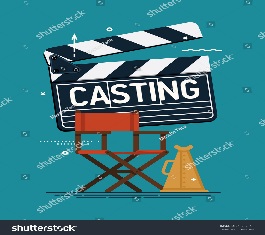 Temat: Kręcimy filmyDzisiaj na zajęciach  przypomnisz sobie o filmie, ludziach tworzących film, o tworzeniu filmu na planie filmowym. Opiszesz  pracę wybranej osoby zatrudnionej na planie filmowym. Stworzysz na podstawie kadrów z filmu opowieść filmową ustnie i pisemnie. Sprawdzisz swoje umiejętności rozwiązywania zadań z treścią. Edukacja polonistycznaPrzypomnij sobie, kto i jak  tworzy film?Przy powstaniu filmu pracuje dużo osób. Jeśli jest to serial czy film krótkometrażowy będzie ich mniej niż przy wielkiej produkcji pełnometrażowego filmu. Aktorzy, scenografowie, statyści i inni członkowie ekipy filmowej często pracują nad jednym filmem kilka  miesięcy, a bywa że kręcenie filmu rozkłada się na lata. Obejrzyj film –Jak zrobić film?- poradnik młodego filmowca|- Magiczna latarnia:https://youtu.be/8WRXi4zn5ZQUłóż i zapisz zdania na podstawie ilustracji ( ćw.  pol-społ. str.76, zad.1).Popatrz na  ilustracje i zapisz obok nich kolejne litery alfabetu, układając kadry filmu we właściwej kolejności. Powiedz, jaki to gatunek filmu. Ustnie, a potem pisemnie opisz historię kadr po kadrze, używając wyrazów z ramki( zad.2,str 76). W książce PISZĘ uzupełnij zadania  5,6 , str.69Edukacja matematyczno- przyrodniczaRozwiąż zadania z treścią ( ćw. mat.-przyr. str. 48, zad. 1 i 2( bez kropki), 3,4.Wykonaj zadania w podr. mat.- przyr. str. 45, zad. 5 i 7. Zadanie 6 jest dla chętnych. W książce LICZĘ na str.58-59, zad. 3- dla chętnych.Dyktando Przepisz uzupełnione dyktando do zeszytu w linię. Dbaj o pismo. Zrób zdjęcie i przyślij na mój adres.  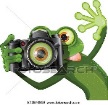 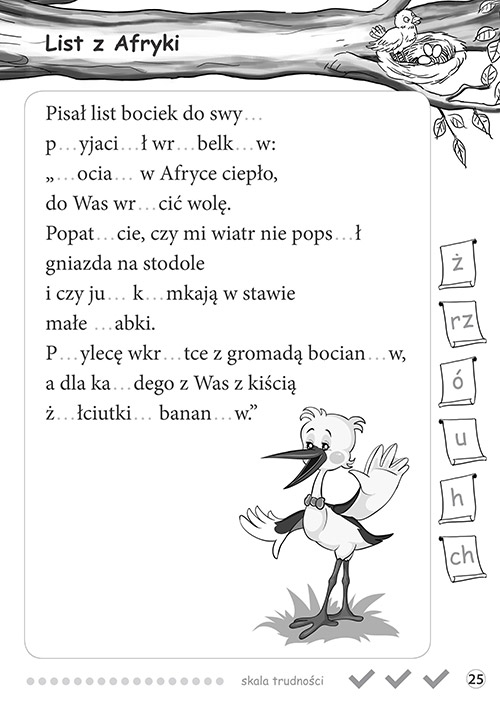 Pozdrawiam Was cieplutko. Wysyłam  słoneczko.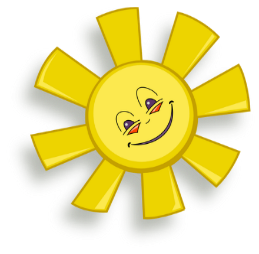 Zadanie Pani Marzeny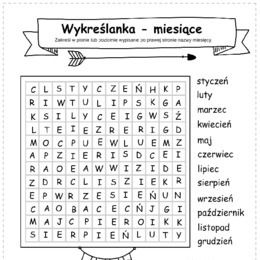 